Об утверждении Положения о звании «Почетный гражданин Ржевского муниципального округа»В соответствии с пунктом 4  Положения о наградах в Ржевском муниципальном округе, утвержденным решением Думы Ржевского муниципального округа от 27.02.2023 № 103, руководствуясь статьей 3 Устава Ржевского муниципального округа Тверской области Дума Ржевского муниципального округа РЕШИЛА:1. Утвердить Положение о звании «Почетный гражданин Ржевского муниципального округа» (прилагается).2. Признать утратившими силу:2.1. Решение Ржевской городской Думы от 18.10.2012 № 222 «Об утверждении Положения о Звании «Почетный гражданин города Ржева Тверской области».2.2. Решение Ржевской городской Думы от 09.04.2014 № 302 «О внесении изменения в решение Ржевской городской Думы от 18.10.2012 № 222 «Об утверждении Положения о Звании «Почетный гражданин города Ржева Тверской области».2.3. Решение Собрания депутатов Ржевского района от 29.11.2007 №171 «Об утверждении Положения о звании «Почетный гражданин Ржевского района».3. Настоящее решение подлежит официальному опубликованию в газете «Ржевская правда» и  размещению на официальном сайте муниципального образования Ржевский муниципальный округ Тверской области в сети информационно-телекоммуникационной сети Интернет www.городржев.рф. 4. Настоящее решение вступает в силу со дня его официального опубликования.Глава Ржевского муниципального округа  Тверской области                                     					        Р.С. КрыловПредседатель Думы Ржевского муниципального округа                              	                    А.В. КонстантиновПриложениек решению Думы Ржевского муниципального округа                                                                                                                       от 28.03.2024     № 203ПОЛОЖЕНИЕо звании «Почетный гражданин Ржевского муниципального округа»Статья 1. Общие положения1. Звание «Почетный гражданин Ржевского муниципального округа» (далее - Звание) является высшим знаком признательности населения муниципального образования к лицу, внесшему выдающийся вклад в развитие муниципального образования.2. Звание может быть присвоено гражданам Российской Федерации, иностранным гражданам, лицам без гражданства.3. Основаниями для присвоения звания «Почетный гражданин Ржевского муниципального округа» являются:- выдающийся вклад в развитие экономики, производства и предпринимательства, науки и образования, культуры и искусства, охраны здоровья и окружающей среды, а также иной деятельности с выдающимися результатами для Ржевского муниципального округа Тверской области (далее – Ржевский муниципальный округ) и/или Тверской области, Российской Федерации;- высокий авторитет и широкая известность среди жителей округа, обретенные в результате длительной общественной, политической, благотворительной деятельности, социального, духовного и нравственного воспитания, обеспечения законности и общественной безопасности, прав и свобод граждан;- совершение мужественного поступка во благо жителей Ржевского муниципального округа;- иные высокие заслуги перед округом.4. Звание присваивается при наличии у лица, представленного к награждению (далее - кандидат), почетного знака Главы Ржевского муниципального округа «За заслуги перед Ржевским муниципальным округом», почетного знака Главы города Ржева «За заслуги перед городом Ржевом», или высшего звания Российской Федерации (высшей степени отличия СССР), или ордена Российской Федерации или СССР (РСФСР), за исключением случая обращения субъекта выдвижения с ходатайством о присвоении Звания кандидату, поддержанному группой граждан численностью не менее 500 человек, проживающих на территории Ржевского муниципального округа.Звание не присваивается посмертно, за исключением случая обращения с ходатайством о присвоении Звания кандидату при жизни кандидата.5. Финансирование расходов, связанных с реализацией настоящего Положения, осуществляется за счет средств бюджета Ржевского муниципального округа.6. Лица, ранее удостоенные звания «Почетный гражданин города Ржева», звания «Почетный гражданин Ржевского района», сохраняют право пользования званием, обладают правами и социальными гарантиями в соответствии с настоящим решением.Статья 2. Порядок представления к присвоению Звания1. Субъектами выдвижения кандидата (далее - субъект выдвижения) могут быть:- трудовые коллективы организаций Ржевского муниципального округа;- инициативные группы граждан численностью не менее десяти человек, проживающих на территории Ржевского муниципального округа;- организации, политические партии, общественные объединения, действующие на территории Ржевского муниципального округа;- органы местного самоуправления Ржевского муниципального округа, Губернатор Тверской области, органы государственной власти.2. Субъект выдвижения в период с 1 февраля по 1 апреля текущего года представляет в адрес Главы Ржевского муниципального округа следующие документы:- ходатайство о присвоении Звания, оформленное на бланке организации и подписанное ее руководителем. Ходатайство, представляемое трудовым коллективом, подписывается председателем и секретарем собрания (конференции). Ходатайство, представляемое инициативной группой граждан, подписывается всеми членами инициативной группы (участниками собрания);- согласие на обработку персональных данных кандидата;- характеристику производственной, научной, общественной, иной деятельности кандидата;- биографическую справку кандидата;- три цветных фотографии кандидата размером 8 см x 10 см;- три цветных фотографии кандидата размером 3 см x 4 см;- копию документа, подтверждающего факт награждения кандидата почетным знаком Главы Ржевского муниципального округа «За заслуги перед  Ржевским муниципальным округом», почетного знака Главы города Ржева «За заслуги перед городом Ржевом», или высшим званием Российской Федерации (высшей степенью отличия СССР), или орденом Российской Федерации или СССР (РСФСР), за исключением случая обращения субъекта выдвижения с ходатайством о присвоении Звания кандидату, поддержанному группой граждан численностью не менее 500 человек, проживающих на территории Ржевского муниципального округа;- иные материалы, подтверждающие заслуги и достижения кандидата и его вклад в развитие Ржевского муниципального округа (документы о наградах, почетных званиях, отзывы о деятельности в средствах массовых информации и т.д.);- протокол (выписку из протокола) общего собрания (конференции) коллектива организации, инициативной группы граждан, заседания совета или других руководящих органов об обращении с ходатайством о присвоении Звания.В протоколе (выписке из протокола) общего собрания (конференции) коллектива организации должны быть отражены сведения о количестве работающих в организации (членов организации) и присутствующих на собрании (конференции), итоги голосования.К протоколу собрания инициативной группы граждан должен быть приложен список инициативной группы (участников собрания), в котором должны быть указаны фамилия, имя и отчество, адрес места жительства, место работы, должность членов инициативной группы, а также согласие на обработку персональных данных граждан, входящих в состав инициативной группы.В случае, если кандидат на Звание поддержан группой граждан численностью не менее 500 человек, проживающих на территории Ржевского муниципального округа, к ходатайству прикладываются подписные листы, в которых должны быть указаны фамилия, имя и отчество, адрес места жительства, дата заполнения, личная подпись и подпись, подтверждающая согласие на обработку персональных данных.3. Материалы, не соответствующие требованиям настоящей статьи, возвращаются Главой Ржевского муниципального округа субъекту выдвижения в течение 30 дней со дня поступления.Статья 3. Порядок рассмотрения и присвоения Звания1. В случае соответствия представленных субъектом выдвижения материалов требованиям статьи 2 настоящего Положения Глава Ржевского муниципального округа направляет материалы в Думу Ржевского муниципального округа в тридцатидневный срок с приложением заключения (отзыва) Главы Ржевского муниципального округа на ходатайство субъекта выдвижения о присвоении кандидату Звания.2. Рассмотрение кандидатур на присвоение Звания и подготовку проекта решения Думы Ржевского муниципального округа (далее – также Дума) осуществляет соответствующий комитет Думы Ржевского муниципального округа (далее - комитет) с приглашением представителей ходатайствующей стороны.По результатам рассмотрения комитет вносит на рассмотрение Думы материалы, представленные Думе  Ржевского муниципального округа Главой Ржевского муниципального округа на всех кандидатов и соответствующие требованиям статьи 2 настоящего Положения, проект решения Думы Ржевского муниципального округа и рекомендует не более двух кандидатов для присвоения им Звания.На заседании Думы выступают представители субъектов выдвижения кандидатов на присвоение Звания, председатель комитета. После заслушивания выступающих и обсуждения кандидатур проводится тайное голосование с использованием бюллетеней, результаты которого оформляются решением Думы Ржевского муниципального округа.Проведение тайного голосования, изготовление бюллетеней возлагаются на аппарат Думы Ржевского муниципального округа. Организационно-техническое, документационное обеспечение осуществляется аппаратом Думы Ржевского муниципального округа.По результатам тайного голосования кандидат на присвоение Звания считается выбранным, если за него проголосовало  большинство депутатов, присутствующих на заседании. 4. Присвоение Звания производится решением Думы Ржевского муниципального округа один раз в год в канун Дня города. Звание может быть присвоено не более чем двум лицам в течение календарного года.5. Материалы на представление кандидатов на присвоение Звания, по которым не принято положительное решение, возвращаются субъекту выдвижения Думой Ржевского муниципального округа в тридцатидневный срок.6. Повторное ходатайство о присвоении Звания лицу, в отношении которого Думой Ржевского муниципального округа было принято отрицательное решение, рассматривается только в случае изменения оснований для присвоения Звания.7. Лицу, удостоенному Звания, в торжественной обстановке в присутствии депутатов Думы Ржевского муниципального округа, представителей Администрации Ржевского муниципального округа, представителей общественности Главой Ржевского муниципального округа вручаются знак «Почетный гражданин Ржевского муниципального округа», удостоверение и свидетельство о присвоении Звания. Удостоверения являются документами строгой отчетности.Журнал выдачи удостоверений ведется аппаратом Думы Ржевского муниципального округа.8. Описание знака «Почетный гражданин Ржевского муниципального округа», удостоверения и свидетельства о присвоении Звания приведено соответственно в приложениях 1, 2, 3 к настоящему Положению. Имя удостоенного Звания, его биография и фотография (портрет) заносятся в книгу Почетных граждан Ржевского муниципального округа. Положение о книге "Почетные граждане Ржевского муниципального округа" приведено в приложении 4 к настоящему Положению.9. Знак «Почетный гражданин Ржевского муниципального округа», удостоверение и свидетельство о присвоении Звания лиц, награжденных посмертно, передаются для хранения как память супругу (супруге) или близким родственникам, а при их отсутствии - в Думу Ржевского муниципального округа.Статья 4. Права и социальные гарантии лиц, удостоенных ЗванияЛица, удостоенные Звания:- приглашаются Главой Ржевского муниципального округа, Администрацией Ржевского муниципального округа или Думой Ржевского муниципального округа в качестве почетных лиц на мероприятия, посвященные государственным праздникам, Дню города и другим важным событиям в жизни округа;- имеют право внеочередного приема любым должностным лицом органов местного самоуправления, руководителями муниципальных предприятий и учреждений Ржевского муниципального округа по вопросам, относящимся к их компетенции;- с момента выхода на государственную пенсию имеют право на получение ежемесячной денежной выплаты в размере 2300 (две тысячи триста) рублей с календарного месяца, следующего за месяцем подачи заявления о выплате на имя Главы Ржевского муниципального округа Тверской области.Выплата производится  на основании  постановления Администрации Ржевского муниципального округа Тверской области. Данная выплата относится к несоциальным выплатам  и подлежит обложению НДФЛ в соответствии с НК РФ.Ежемесячная выплата индексируется ежегодно на 10 %.При присвоении Звания посмертно ежемесячная денежная выплата не устанавливается.Статья 5. Основания и порядок лишения ЗванияЛицо, которому присвоено Звание, может быть лишено этого Звания по ходатайству органов местного самоуправления решением Думы Ржевского муниципального округа в связи с вступившим в законную силу обвинительным приговором суда в отношении данного лица.При лишении Звания знак «Почетный гражданин Ржевского муниципального округа» удостоверение и свидетельство к Званию сдаются в Думу Ржевского муниципального округа, о чем делается соответствующая запись в книге «Почетные граждане Ржевского муниципального округа».Приложение 1к Положению о звании«Почетный гражданин Ржевского муниципального округа»Описание знака«Почетный гражданин Ржевского муниципального округа»Знак «Почетный гражданин Ржевского муниципального округа» изготавливается из серебра с гальваническим покрытием золотом и представляет собой квадрат шириной 20 мм. На лицевой стороне знака в центре расположено рельефное изображение герба Ржевского муниципального округа шириной 11 мм, увенчанного с боков изображением лавровых веток. Сверху и снизу располагается лента с рельефной надписью «ПОЧЕТНЫЙ ГРАЖДАНИН РЖЕВСКОГО МУНИЦИПАЛЬНОГО ОКРУГА» (без кавычек). На оборотной стороне знака в нижней части гравируется порядковый номер знака. На оборотной стороне знака имеется застежка для крепления к одежде.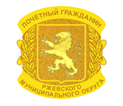 Приложение 2к Положению о звании«Почетный гражданин Ржевского муниципального округа»Описание удостоверения к званию"Почетный гражданин Ржевского муниципального округа"Удостоверение представляет собой двухстраничную книжку темно-бордового цвета. Размер сложенного бланка удостоверения - 100 мм x 70 мм. На верхней части обложки расположено контурное изображение герба Ржевского муниципального округа, ниже надпись: "Почетный гражданин Ржевского муниципального округа".На левой внутренней стороне удостоверения содержится надпись:«Российская ФедерацияТверская областьРжевский муниципальный округУдостоверение № ___».Слева располагается фотография лица, которому присвоено Звание, размером 45 мм x 32 мм. На правый нижний угол фотографии ставится гербовая печать Думы Ржевского муниципального округа.Рядом с фотографией текст: «Фамилия, имя, отчество», «Личная подпись ______________».На правой странице удостоверения красным шрифтом располагается текст:«Почетный гражданин Ржевского муниципального округа», ниже - текст черным шрифтом: «Предъявитель удостоверения имеет права и социальные гарантии, установленные Положением о звании «Почетный гражданин Ржевского муниципального округа». Далее слева текст: «Глава Ржевского муниципального округа Тверской области», «М.П.». Внизу справа текст: «Решение Думы Ржевского муниципального округа от «__» __________ 20___ г. № ____».Удостоверение подписывается Главой Ржевского муниципального округа Тверской области и заверяется гербовой печатью Думы Ржевского муниципального округа. Все надписи на разворотной стороне выполняются черным цветом.Внутренние левая и правая стороны удостоверенияПриложение 3к Положению о звании«Почетный гражданин Ржевского муниципального округа»Описание свидетельства к званию«Почетный гражданин Ржевского муниципального округа»Свидетельство к званию «Почетный гражданин Ржевского муниципального округа» (далее - Свидетельство) представляет собой лист прямоугольной формы размером 210 мм x 295 мм, обрамленный декорированной рамкой со стеклом.В центре верхней части листа располагается изображение герба Ржевского муниципального округа (полная версия в цветном варианте), ниже размещается текст, выполненный буквами красного цвета: «Свидетельство»; ниже - текст: «Почетный гражданин Ржевского муниципального округа», выполненный красным шрифтом. Далее - текст, выполненный черным шрифтом: «Фамилия», «Имя», «Отчество» (в дательном падеже), ниже – «За ____________________________ присвоено звание «Почетный гражданин Ржевского муниципального округа».В нижней части Свидетельства слева размещается текст: «Глава Ржевского муниципального округа Тверской области», «М.П.».Внизу справа - текст: «Решение Думы Ржевского муниципального округа от «___» ___________ 20___ г. № ____».Свидетельство подписывается Главой Ржевского муниципального округа Тверской области и заверяется гербовой печатью Думы Ржевского муниципального округа.Приложение 4к Положению о звании«Почетный гражданин Ржевского муниципального округа»Положение о книге«Почетные граждане Ржевского муниципального округа»В книгу «Почетные граждане Ржевского муниципального округа» заносятся следующие сведения о лицах, удостоенных Звания: фамилия, имя, отчество, год рождения, место работы (для пенсионеров - последнее место работы), краткие биографические данные, основные достижения и заслуги, послужившие основанием для присвоения Звания, дата и номер принятия решения о присвоении Звания, а также помещается цветная фотография размером 8 см x 10 см, номер знака «Почетный гражданин Ржевского муниципального округа» и номер удостоверения.В случае присвоения гражданину Звания посмертно в книгу «Почетные граждане Ржевского муниципального округа» вносится запись о дате смерти.Книга «Почетные граждане Ржевского муниципального округа» ведется аппаратом Думы Ржевского муниципального округа и размещается в Думе Ржевского муниципального округа.Российская ФедерацияТверская областьРжевский муниципальный округРоссийская ФедерацияТверская областьРжевский муниципальный округПОЧЕТНЫЙ ГРАЖДАНИНРЖЕВСКОГО МУНИЦИПАЛЬНОГО ОКРУГАПОЧЕТНЫЙ ГРАЖДАНИНРЖЕВСКОГО МУНИЦИПАЛЬНОГО ОКРУГАПОЧЕТНЫЙ ГРАЖДАНИНРЖЕВСКОГО МУНИЦИПАЛЬНОГО ОКРУГАУдостоверение № __Удостоверение № __Предъявитель удостоверенияимеет права и социальные гарантии,установленные Положением о звании«Почетный гражданин Ржевского муниципального округа»Предъявитель удостоверенияимеет права и социальные гарантии,установленные Положением о звании«Почетный гражданин Ржевского муниципального округа»Предъявитель удостоверенияимеет права и социальные гарантии,установленные Положением о звании«Почетный гражданин Ржевского муниципального округа»фотоПредъявитель удостоверенияимеет права и социальные гарантии,установленные Положением о звании«Почетный гражданин Ржевского муниципального округа»Предъявитель удостоверенияимеет права и социальные гарантии,установленные Положением о звании«Почетный гражданин Ржевского муниципального округа»Предъявитель удостоверенияимеет права и социальные гарантии,установленные Положением о звании«Почетный гражданин Ржевского муниципального округа»фотоФамилияПредъявитель удостоверенияимеет права и социальные гарантии,установленные Положением о звании«Почетный гражданин Ржевского муниципального округа»Предъявитель удостоверенияимеет права и социальные гарантии,установленные Положением о звании«Почетный гражданин Ржевского муниципального округа»Предъявитель удостоверенияимеет права и социальные гарантии,установленные Положением о звании«Почетный гражданин Ржевского муниципального округа»фотоИмяГлава Ржевского муниципального округа Тверской области                ___________    ___________М.П.ОтчествоМ.П.М.П.ОтчествоРешение Думы Ржевского муниципального округаот «__» _____ 20__ г. № ____М.П.Личная подпись